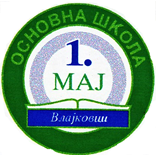 Република СрбијаОШ Први мај ВлајковциПЛАН РАДА ДОПУНСКЕ НАСТАВЕ ИЗ СРПСКОГ ЈЕЗИКА И МАТЕМАТИКЕ ЗА III РАЗРЕД ЗА ШКОЛСКУ 2020/21. ГОДИНУОдељењски старешина,Брзеће, 27.8.2020.год.		          		      СЕНКА Вукајловић, проф. разредне наставе СРПСКИ ЈЕЗИКСРПСКИ ЈЕЗИКСРПСКИ ЈЕЗИКМАТЕМАТИКАМАТЕМАТИКАМАТЕМАТИКАР.б.	Садржаји рада	ПланираноР.б.Садржаји радаПланирано1.Обнављање граматичких и правописних правилаIX1.Стотине и десетице прве 1000IX2.Писање упитне речце „ли“IX2.Читање и писање бројева римским цифрамаIX3.Научио сам да пишем правилно и лепо - ћирилицомX3.Мерење дужиX4.Научио сам да пишем правилно и лепо - латиницомX4.Мерење масеX5.Реченица – појам и значењеXI5.Раван, тачка, права и полуправаXI6.Главни делови реченицеXI6.Сабирање и одузимање троцифрених и једноцифрених бројеваXI7.Писање и употреба великог словаXII7.Сабирање и одузимање до 1000XII8.Управни говорXII8.Сабирање и одузимање до 1000XII9.Управни говорI9.Множење и дељење са 10 и 100I10.Глаголи (садашњост, прошлост, будућност)II10.Сабирање и одузимањеI11.Глаголи (садашњост, прошлост, будућност)III11.Дељење са остаткомII12.Придеви (описни и присвојни)III12.Писмено множење и дељењеIII13.Придеви (описни и присвојни)III13.Писмено сабирање и одузимањеIII14.Писање датума, назива, улица, бројеваIV14.Писмено множење IV15.Реченице и врсте речиIV15.Обим правоугаоника и квадраIV16.Изражајно читање и казивањеV16.Обим троуглаV17.Изражајно читање и казивањеV17.Редослед операција, заградеV18.Научио сам из правописаVI18.Решавање задатака састављањем изразаVI